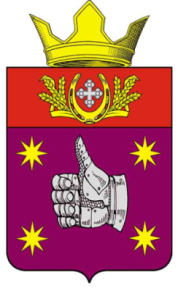 СОВЕТ ДЕПУТАТОВ БОЛЬШИНСКОГО СЕЛЬСКОГО ПОСЕЛЕНИЯУРЮПИНСКОГО МУНИЦИПАЛЬНОГО РАЙОНАВОЛГОГРАДСКОЙ ОБЛАСТИ                                                                Р Е Ш Е Н И ЕОб установлении налога на имущество физических лиц25 октября 2019 года                                                                                №2/12В соответствии со статьями 5, 12, 15 и главой 32 Налогового кодекса Российской Федерации, Федеральным законом от 06.10.2003 N131-ФЗ «Об общих принципах организации местного самоуправления в Российской Федерации», Уставом Большинского сельского поселения Урюпинского муниципального района Волгоградской области, Совет депутатов Большинского сельского поселения Урюпинского муниципального района Волгоградской области,РЕШИЛ:1. Установить и ввести в действие с 1 января 2020 года на территории Большинского сельского поселения налог на имущество физических лиц.2. Налоговая база в отношении объектов налогообложения определяется исходя из их кадастровой стоимости.3. Увеличить размеры налоговых вычетов, предусмотренных пунктом 6.1 статьи 403 Налогового кодекса Российской Федерации:- налоговая база в отношении квартиры, части квартиры, комнаты, жилого дома , части жилого дома, находящихся в собственности физических лиц, имеющих трех и более несовершеннолетних детей, уменьшается на величину кадастровой стоимости 10 квадратных метров общей площади квартиры, площади части квартиры, комнаты и 15 квадратных метров общей площади жилого дома, части жилого дома в расчете на каждого несовершеннолетнего ребенка.4. Установить ставки налога на имущество физических лиц в следующих размерах:5. От уплаты налога на имущество физических лиц на период пребывания в организации, осуществляющей образовательную деятельность, независимо от форм собственности, а также на период службы в рядах Вооруженных Сил Российской Федерации освобождаются:дети-сироты;дети, оставшиеся без попечения родителей;лица из числа детей-сирот и детей, оставшихся без попечения родителей.Налоговая льгота предоставляется в отношении следующих видов объектов налогообложения:Налоговая льгота предоставляется:в отношении одного объекта налогообложения каждого вида по выбору налогоплательщика;в отношении объекта налогообложения, находящегося в собственности налогоплательщика и не используемого налогоплательщиком в предпринимательской деятельности;в размере всей подлежащей уплате налогоплательщиком суммы налога в отношении объекта налогообложения.Физические лица, имеющие право на налоговые льготы, представляют в налоговый орган по своему выбору заявление о предоставлении налоговой льготы, а также документы, подтверждающие право налогоплательщика на налоговую льготу.Основанием для освобождения от уплаты налога на имущество физических лиц для вышеуказанных лиц являются:а) один из документов, подтверждающих утрату гражданином в несовершеннолетнем возрасте родительского попечения, а именно:акт об оставлении ребенка;заявление родителей (матери ребенка) о согласии на его усыновление;решение суда о лишении родителей (родителя) родительских прав либо ограничении родителей (родителя) в родительских правах в отношении гражданина;свидетельства (свидетельство) о смерти родителей (родителя);решение суда о признании родителей (родителя) безвестно отсутствующими (отсутствующим);решение суда о признании родителей (родителя) недееспособными (недееспособным);справка органа записи актов гражданского состояния, подтверждающая, что сведения об отце внесены в запись акта о рождении ребенка по заявлению матери ребенка;акт органа опеки и попечительства об устройстве ребенка под надзор в организацию для детей-сирот и детей, оставшихся без попечения родителей, или под опеку (попечительство);б) документ, подтверждающий пребывание таких лиц в указанной организации или прохождение ими службы в рядах Вооруженных Сил Российской Федерации.Представление заявления о предоставлении налоговой льготы, подтверждение права налогоплательщика на налоговую льготу, рассмотрение налоговым органом такого заявления, направление налогоплательщику уведомления о предоставлении налоговой льготы либо сообщения об отказе от предоставления налоговой льготы осуществляются в порядке, аналогичном порядку, предусмотренному пунктом 3 статьи 361.1 Налогового кодекса Российской Федерации.6. Налог на имущество физических лиц подлежит уплате налогоплательщиками в срок не позднее 1 декабря года, следующего за истекшим налоговым периодом.7. Признать утратившим силу Решение Совета депутатов Большинского сельского поселения №45/105 от 30.11.2018 «Об установлении налога на имущество физических лиц».8. Настоящее решение вступает в силу с 1 января  2020 года, но не ранее одного месяца со дня его официального опубликования.Глава Большинскогосельского поселения                                 	       	Е.А.Щепетнов№ п/пОбъекты налогообложенияСтавка налога1жилые дома, части жилых домов, квартиры, части квартир, комнаты(в зависимости от кадастровой стоимости)жилые дома, части жилых домов, квартиры, части квартир, комнаты(в зависимости от кадастровой стоимости)1до 1 000 000 рублей0,1 процента1от 1 000 000 рублей до 5 000 000 рублей включительно0,2 процента1свыше 5 000 000 рублей0,3 процента1объекты незавершенного строительства в случае, если проектируемым назначением таких объектов является жилой дом(в зависимости от кадастровой стоимости)объекты незавершенного строительства в случае, если проектируемым назначением таких объектов является жилой дом(в зависимости от кадастровой стоимости)1до 1 000 000 рублей0,1 процента1от 1 000 000 рублей до 5 000 000 рублей включительно0,2 процента1свыше 5 000 000 рублей0,3 процента1единые недвижимые комплексы, в состав которых входит хотя бы один жилой дом (в зависимости от кадастровой стоимости)единые недвижимые комплексы, в состав которых входит хотя бы один жилой дом (в зависимости от кадастровой стоимости)1до 5 000 000 рублей0,2 процента1от 5 000 000 рублей и свыше0,3 процента1гаражи и машино-места, в том числе расположенные в объектах налогообложения, указанных в подпункте 2 пункта 2 статьи 406 Налогового кодекса Российской Федерации0,1процента1хозяйственные строения или сооружения, которые расположены на земельных участках для ведения личного подсобного хозяйства, огородничества, садоводства или индивидуального жилищного строительствахозяйственные строения или сооружения, которые расположены на земельных участках для ведения личного подсобного хозяйства, огородничества, садоводства или индивидуального жилищного строительства1площадь каждого из которых не превышает 50 квадратных метров0,1 процента1площадь каждого из которых составляет от 50 до 100 квадратных метров0,2 процента1площадь каждого из которых составляет от 100 до 150 квадратных метров0,3 процента2объекты налогообложения, включенные в перечень, определяемый в соответствии с пунктом 7 статьи 378.2 Налогового кодекса Российской Федерации2 процента2объекты налогообложения, предусмотренные абзацем вторым пункта 10 статьи 378.2 Налогового кодекса Российской Федерации2 процента2объекты налогообложения, кадастровая стоимость каждого из которых превышает 300 миллионов рублей2 процента3прочие объекты налогообложения0,5процентажилые дома, части жилых домов, квартиры, части квартир, комнатыобъекты незавершенного строительства в случае, если проектируемым назначением таких объектов является жилой домединые недвижимые комплексы, в состав которых входит хотя бы один жилой домгаражи и машино-места, в том числе расположенные в объектах налогообложения, указанных в подпункте 2 пункта 2 статьи 406 Налогового кодекса Российской Федерациихозяйственные строения или сооружения, площадь каждого из которых не превышает 50 квадратных метров и которые расположены на земельных участках для ведения личного подсобного хозяйства, огородничества, садоводства или индивидуального жилищного строительства